Установлена административная ответственность за непредставление вПенсионный фонд России сведений о трудовой деятельности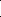 Прокуратура города разъясняет, что с 1 января 2021 вступили в силу изменения в Кодекс об административном правонарушении РФ.Статья 15.332 Кодекса Российской Федерации об административных правонарушениях дополнена частью 2, предусматривающей ответственность за непредставление в установленный срок либо предоставление неполных и (или) недостоверных сведений о трудовой деятельности работников в Пенсионный фонд России в сооотвествии с Федеральным законом от 01.04.1996 27-ФЗ «Об индивидуальном (персонифицированном) учете в системе обязательного пенсионного страхования».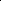 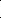 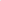 Ответственность за указанное деяние установлена только для должностных лиц - в виде штрафа от 300 до 500 рублей.Старший помощник прокурора городаКнязева Ольга Николаевна